โครงการเยี่ยมบ้านผู้สูงอายุ คนพิการและผู้ด้อยโอกาสกิจกรรม   เยี่ยมบ้านคนพิการ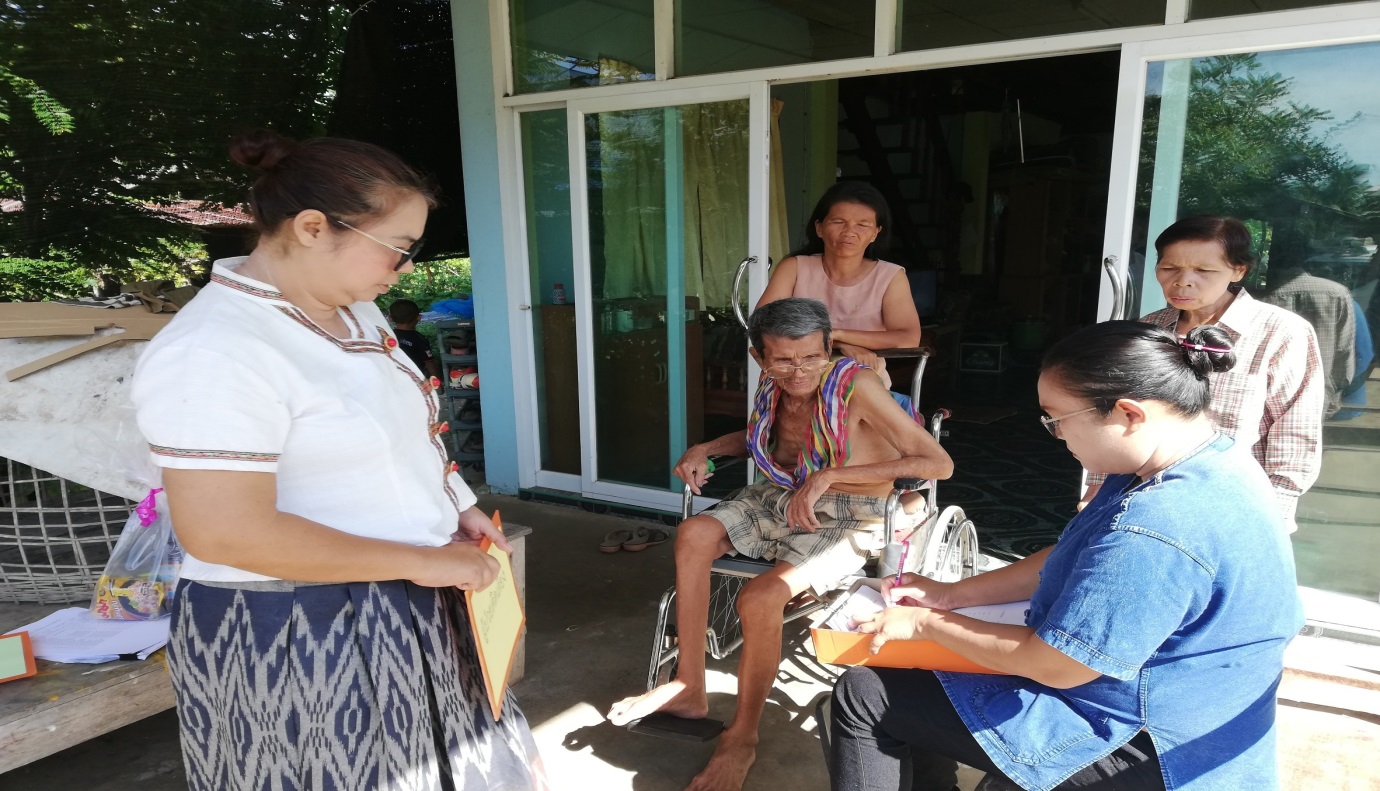 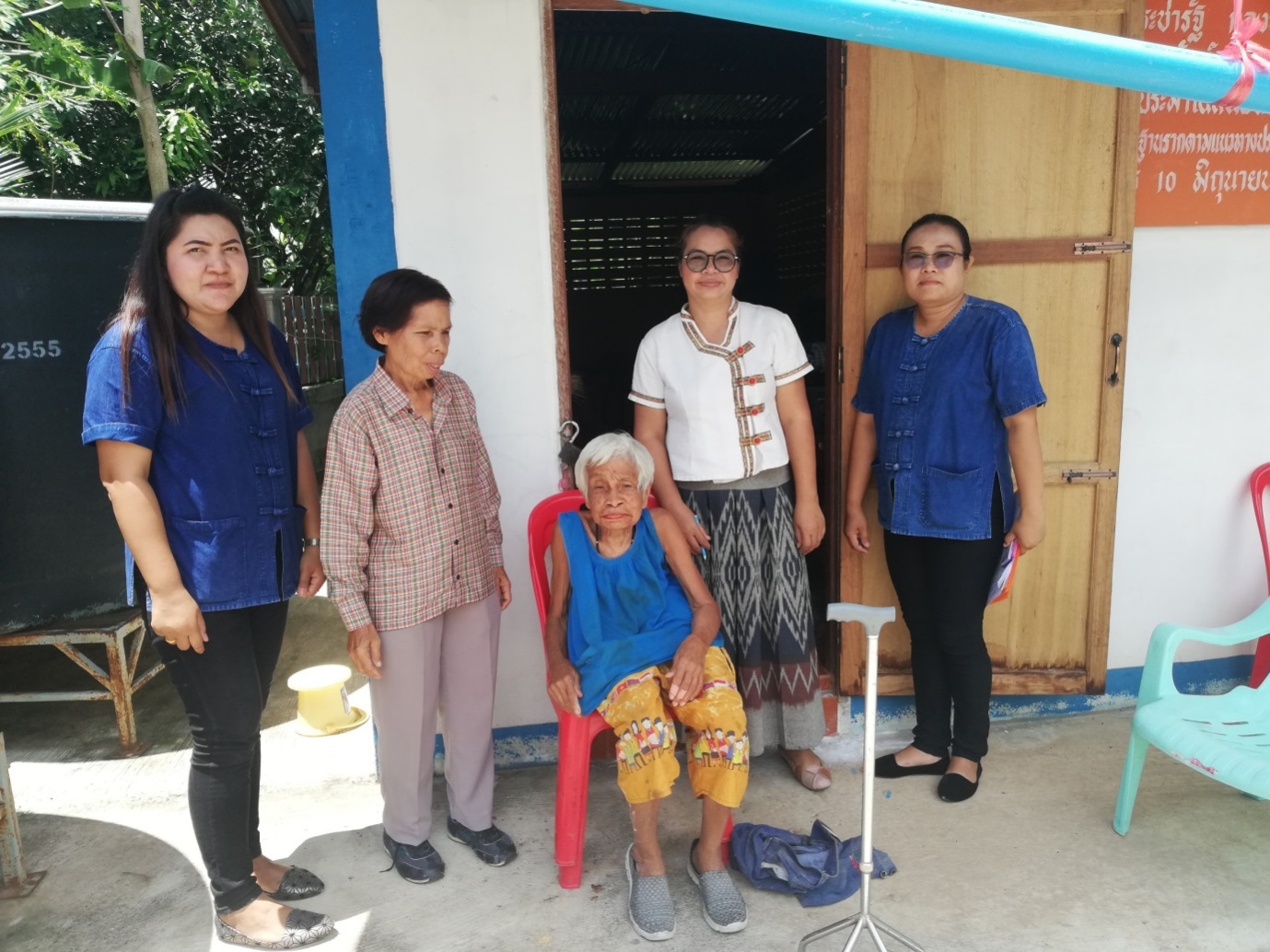 โครงการเยี่ยมบ้านผู้สูงอายุ คนพิการและผู้ด้อยโอกาสกิจกรรม   เยี่ยมบ้านผู้ด้อยโอกาส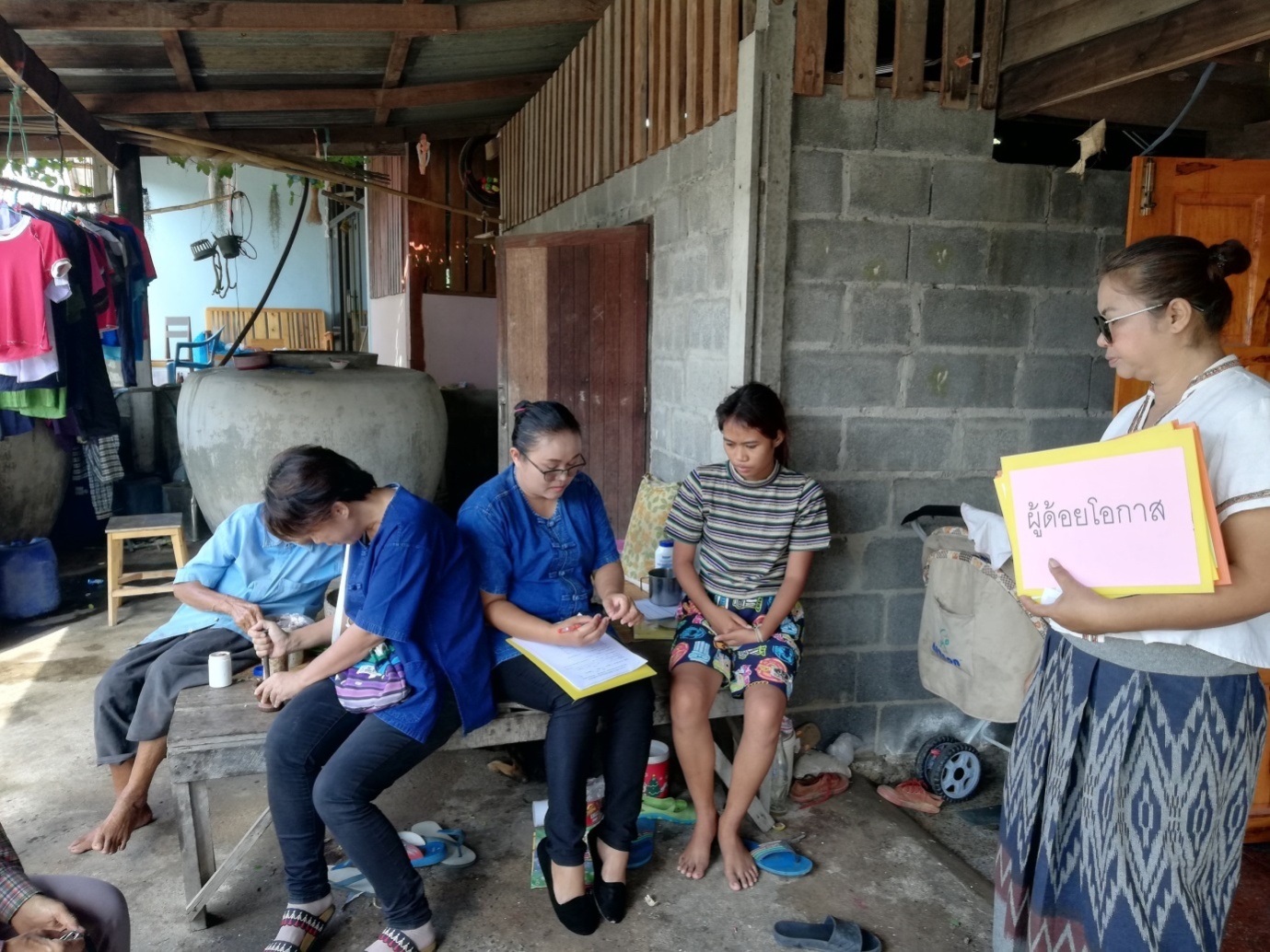 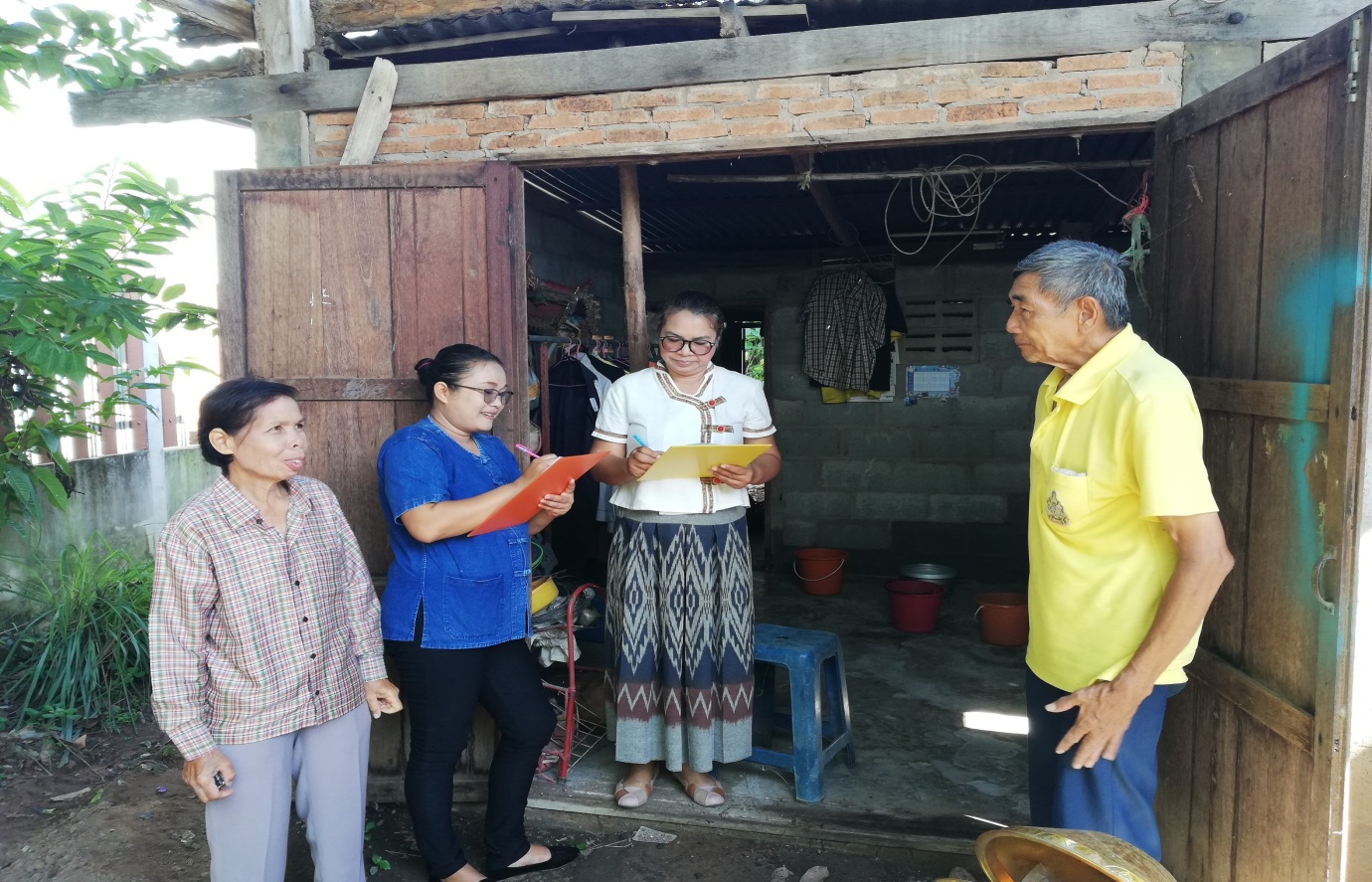 